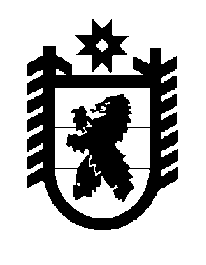 Российская Федерация Республика Карелия    ПРАВИТЕЛЬСТВО РЕСПУБЛИКИ КАРЕЛИЯПОСТАНОВЛЕНИЕот 18 декабря 2012 года № 392-Пг. Петрозаводск О внесении изменений в постановление ПравительстваРеспублики Карелия от 30 декабря 2011 года № 388-ППравительство Республики Карелия п о с т а н о в л я е т:Внести в постановление Правительства Республики Карелия от                         30 декабря 2011 года № 388-П  "Об утверждении Условий предостав-ления и расходования субсидий местным бюджетам из бюджета Республики Карелия, Критериев отбора муниципальных образований для предоставления субсидий местным бюджетам из бюджета Республики Карелия и Методик распределения субсидий местным бюджетам из бюджета Республики Карелия между муниципальными образованиями" (Собрание законодательства Республики Карелия, 2011, № 12, ст. 2092; 2012, № 3, ст. 472; № 4, ст. 668; № 6, ст. 1144, 1162; № 7, ст. 1345, 1353; № 8, ст. 1444; Карелия, 2012, 16 октября, 1 ноября, 6 декабря), с изменениями, внесенными постановлением Правительства Республики Карелия от 6 декабря 2012 года № 363-П, следующие изменения:1) в подпункте "в" пункта 1 цифры "3-24" заменить цифрами "3-25";2) Целевые показатели результативности предоставления и эффективности использования субсидий местным бюджетам из бюджета Республики Карелия приложения к Условиям предоставления и расходования субсидий местным бюджетам из бюджета Республики Карелия, утвержденным указанным постановлением, дополнить позицией 22 следующего содержания: 3) в пункте 3 Критериев отбора муниципальных образований для предоставления субсидий местным бюджетам из бюджета Республики Карелия, утвержденных указанным постановлением,  цифры "3-24" заменить цифрами "3-25";4) дополнить приложением № 25 следующего содержания:"Приложение № 25 к постановлениюПравительства Республики Карелияот 30 декабря 2011 года № 388-ПМетодикараспределения субсидий местным бюджетам из бюджета Республики Карелия между муниципальными образованиями на реализацию Федеральной целевой программы развития образования на 2011-2015 годы1. Субсидии на реализацию Федеральной целевой программы развития образования на 2011-2015 годы (далее в настоящей Методике – субсидии) распределяются между бюджетами муниципальных районов и городских округов в целях осуществления мероприятия по модернизации регионально-муниципальных систем дошкольного образования путем оснащения оборудованием дополнительно созданных мест для детей дошкольного возраста в муниципальных дошкольных образовательных учреждениях.2. Распределение субсидий между бюджетами соответствующих муниципальных районов (городских округов) осуществляется по следующей методике:Соснащ.ДОУi = Соснащ.ДОУ х  Чi / Ч, где:Соснащ.ДОУi – объем субсидии бюджету соответствующего (i) муниципального района (городского округа);Соснащ.ДОУ – общий объем средств на реализацию Федеральной целевой программы развития образования на 2011-2015 годы (мероприятие по модернизации регионально-муниципальных систем дошкольного образования), выделяемый бюджетам муниципальных районов (городских округов);Чi – прогнозируемое количество дополнительных мест в муници-пальных дошкольных образовательных учреждениях в соответствующем (i) муниципальном районе (городском округе);Ч – прогнозируемое количество дополнительных мест в муници-пальных дошкольных образовательных учреждениях в Республике Карелия.3. Доля средств местного бюджета, подлежащая направлению на финансовое обеспечение расходного обязательства по реализации Федеральной целевой программы развития образования на 2011-2015 годы (мероприятие по модернизации регионально-муниципальных систем дошкольного образования), устанавливается исполнительным органом государственной власти в сфере образования как разница между объемом бюджетных ассигнований, направляемых органами местного самоуправления на финансовое обеспечение расходного обязательства, и объемом субсидии на указанные цели из бюджета Республики Карелия.".            Глава Республики  Карелия                                                            А.П. Худилайнен"22.Реализация федеральной целевой программы раз-вития образования на 2011-2015 годы (меро-приятие по модерниза-ции регионально-муни-ципальных систем до-школьного образования)количество допол-нительно создан-ных мест для детей дошкольного возраста, оснащен-ных оборудова-нием за счет суб-сидии (единиц)рост доли детей в возрасте от 1 года до 7 лет, охвачен-ных услугами дошкольного обра-зования в общей численности детей указанного воз-раста (процентов)";